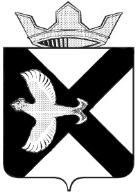 ДУМА МУНИЦИПАЛЬНОГО ОБРАЗОВАНИЯПОСЕЛОК БОРОВСКИЙРЕШЕНИЕ31 марта 2021г. 						                                       № 93 рп. БоровскийТюменского муниципального районаРассмотрев и обсудив проект решения «О признании утратившим силу решения Боровской поселковой Думы от 28.09.2009   № 76 «Об утверждении Положения о порядке списания основных средств, являющихся  муниципальной собственностью поселок Боровский» на заседании Думы муниципального образования поселок Боровский, в соответствии со статьей 23 Устава муниципального образования поселок Боровский, Дума муниципального образования поселок БоровскийРЕШИЛА:1. Принять в первом чтении проект решения «О признании утратившим силу решения Боровской поселковой Думы от 28.09.2009   № 76 «Об утверждении Положения о порядке списания основных средств, являющихся  муниципальной собственностью поселок Боровский».2. Рассмотреть настоящее решение во втором чтении в ходе настоящего заседания  Думы.О проекте решения «О признании утратившим силу решения Боровской поселковой Думы от 28.09.2009   № 76 «Об утверждении Положения о порядке списания основных средств, являющихся  муниципальной собственностью поселок Боровский»Председатель ДумыВ.Н. Самохвалов